%арар                               решенияОб утверждении Положения  об организации ритуальных услуг и содержании мест захоронения на территории сельского поселения Антинганский сельсовет муниципального района Хайбуллинский район Республики Башкортостан	В соответствии с Федеральным законом от 12 января 1996 года N 8-ФЗ "О погребении и похоронном деле" (с изменениями на 19 декабря 2016 года), Законом Республики Башкортостан от 25 декабря 1996 года N 63-з "О погребении и похоронном деле в Республике Башкортостан" (с изменениям на  17.06.2016г), Уставом сельского поселения Антинганский сельсовет муниципального района Хайбуллинский район Республики Башкортостан, Совет сельского поселения Антинганский сельсовет муниципального района Хайбуллинский район Республики Башкортостан решил:1.Утвердить   прилагаемое Положение  об организации ритуальных услуг и содержании мест захоронения на территории сельского поселения Антинганский сельсовет муниципального района Хайбуллинский район Республики Башкортостан. 2. Обнародовать настоящее решение  на информационном    стенде   в  здании администрации   сельского  поселения Антинганский сельсовет муниципального района Хайбуллинский район Республики Башкортостан.3. Контроль за исполнением настоящего решения возложить на Постоянную комиссию Совета по развитию предпринимательства, земельным вопросам и экологии.Глава сельского поселения Антинганскийй сельсовет  Муниципального района Хайбуллинский район Республики Башкортостан                                                             М.Ф.Сурина                                        с.Антинган04 апреля  2017 года№ Р-18/67 Утверждено  решением Совета  сельского поселения Антинганский сельсовет муниципального  района Хайбуллинский  район Республики Башкортостан    от 04.04.2017 г.  № Р-18/67ПОЛОЖЕНИЕ об организации ритуальных услуг и содержании мест захоронения на территории сельского поселения Антинганский сельсовет муниципального района Хайбуллинский район Республики Башкортостан 1. Общие положения1.1. Настоящее Положение об организации ритуальных услуг и содержании  мест захоронения на территории  сельского  поселения Антинганский сельсовет муниципального района Хайбуллинский район Республики Башкортостан (далее - Положение) определяет порядок  организации ритуальных услуг и содержания  мест захоронения в сельском поселении Антинганский сельсовет муниципального района Хайбуллинский район Республики Башкортостан в соответствии с Федеральным законом от 12 января 1996 года N 8-ФЗ "О погребении и похоронном деле", законом Республики Башкортостан от 25 декабря 1996 года N 63-з "О погребении и похоронном деле в Республике Башкортостан", Уставом сельского поселения Антинганский сельсовет муниципального района Хайбуллинский район Республики Башкортостан.  1.2. Организация ритуальных услуг и содержание  мест захоронения в сельском поселении Антинганский сельсовет муниципального района  Хайбуллинский район осуществляется органами местного самоуправления в соответствии с действующим законодательством и настоящим Положением.1.3. Настоящее Положение является обязательным для физических и юридических лиц, осуществляющих деятельность в сфере похоронного дела на территории сельского поселения Антинганский сельсовет муниципального района Хайбуллинский район Республики Башкортостан.2. Понятия и определения, используемые в настоящем Положении.Похоронное дело - самостоятельный вид деятельности, включающий в себя оказание ритуальных, юридических, производственных, обрядовых и иных сопутствующих услуг, связанных с созданием и эксплуатацией объектов похоронного назначения, а также организацию и проведение похорон.Погребение представляет собой обрядовые действия по захоронению тела (останков) человека после его смерти в соответствии с обычаями и традициями, не противоречащими санитарным и иным требованиям. Погребение может осуществляться путем предания тела (останков) умершего человека земле (захоронение в могилу, склеп), огню (кремация с последующим захоронением урны с прахом), иным способом, предусмотренным Федеральным законом.Местами погребения являются отведенные в соответствии с этическими, экологическими и санитарными требованиями участки земли с сооружаемыми на них кладбищами для захоронения тел (останков) умерших, стенами скорби для захоронения урн с прахом (пеплом после сожжения тел (останков) умерших, далее - прах) умерших, крематориями для предания тел (останков) умерших огню, а также иными зданиями и сооружениями, предназначенными для осуществления погребения умерших. Места погребения могут относиться к объектам, имеющим культурно-историческое значение. Создаваемые, а также существующие места погребения не подлежат сносу и могут быть перенесены только по решению органов местного самоуправления в случае угрозы постоянных затоплений, оползней, после землетрясений и других стихийных бедствий. На местах погребения могут возводиться ритуальные и молитвенные сооружения в соответствии с традициями официальных конфессий для совершения погребальных и молитвенных обрядов.Кладбище - градостроительный комплекс, расположенный в границах места погребения и содержащий земельные участки для погребения умерших (погибших), праха после кремации.Зона захоронения - часть территории кладбища, на которой осуществляется погребение умерших (погибших) в гробах или урн с прахом.Захоронение - земельный участок, на котором осуществлено погребение тела (останков) или праха умершего (погибшего).Могила - углубление в земле для погребения гроба с телом (останками) или урны с прахом.Останки - тело умершего (погибшего).Прах - останки тела умершего (погибшего) после кремации.Похороны - обряд погребения тела (останков) или праха умершего.Похоронные принадлежности - гробы, траурные венки и ленты (в том числе с надписями), корзины с цветами, букеты из искусственных и живых цветов, гирлянды, саваны, покрывала, тапочки, нарукавные повязки, подушечки для наград, фото на керамике или других материалах, траурные портреты и другие предметы похоронного ритуала.Памятник - объемная или плоская архитектурная форма, в том числе скульптура, обелиски, лежащие и стоящие плиты, содержащие информацию о лицах, в честь которых они установлены (мемориальную информацию).Надмогильное сооружение - сооружение (памятник, крест, ограда, цветник), устанавливаемое на захоронении (могиле).Книга регистрации умерших - книга, в которой регистрируются умершие граждане.Ответственный за захоронение - лицо, взявшее на себя обязанности по оформлению захоронения, его содержанию, благоустройству и уходу, на имя которого выдано удостоверение о захоронении.Специализированная служба по вопросам похоронного дела - некоммерческая организация, создаваемая Администрацией сельского поселения Антинганский сельсовет муниципального района Хайбуллинский район Республики Башкортостан  (далее - Администрация) в порядке, установленном законодательством Российской Федерации, Республики Башкортостан, осуществляющая деятельность по погребению и оказанию услуг по погребению.3. Полномочия Совета  сельского поселения  Антинганский  сельсовет муниципального района Хайбуллинский район в сфере организации погребения и похоронного дела3.1. Установление требований к качеству услуг, предоставляемых согласно гарантированному перечню услуг по погребению.4. Полномочия администрации сельского поселения Антинганский сельсовет муниципального района Хайбуллинский район в сфере организации погребения и похоронного дела4.1. Предоставление земельного участка для размещения муниципального кладбища в соответствии с земельным законодательством и проектной документацией.4.2. Определение порядка деятельности специализированной службы  сельского поселения  по вопросам похоронного дела.4.3. Приостановление или прекращение деятельности обслуживающей организации в случае нарушения санитарных и экологических требований к содержанию места погребения; принятие мер к устранению допущенных нарушений и ликвидации неблагоприятного воздействия места погребения на окружающую среду и здоровье человека в установленном законом порядке.4.4. Разработка и утверждение порядка деятельности кладбищ на территории сельского поселения Антинганский сельсовет муниципального района Хайбуллинский район Республики Башкортостан.4.5. Установление размера бесплатно предоставляемого участка земли на территории кладбища для погребения умершего.4.6. Определение стоимости услуг, предоставляемых согласно гарантированному перечню услуг по погребению, в порядке, предусмотренном законодательством, а также  по согласованию территориальными  органами Пенсионного фонда РФ по РБ, органами Фонда социального страхования РФ по РБ", а также с органами государственной власти Республики Башкортостан.4.7. Определение стоимости услуг, оказываемых специализированной службой по вопросам погребения и похоронного дела, при погребении умерших, не имеющих супруга, близких родственников или иных лиц, взявших на себя обязанность осуществить погребение умершего, и умерших, личность которых не установлена, в соответствии с действующим законодательством.4.8. Проведение ежегодного комплексного анализа отрасли и мониторинг состояния оказания ритуальных услуг.4.9. Разработка проектов муниципальных правовых актов в сфере организации погребения и похоронного дела.4.10. Ведение учета всех видов захоронений, произведенных на территории сельского поселения Антинганский сельсовет муниципального района Хайбуллинский район Республики Башкортостан.4.11. Координация и порядок взаимодействия всех хозяйствующих субъектов по реализации единой политики в сфере организации погребения и похоронного дела в сельском поселении Антинганский сельсовет муниципального района Хайбуллинский район Республики Башкортостан.4.12. Осуществление иных полномочий в сфере организации похоронного дела в соответствии с законодательством Российской Федерации, Республики Башкортостан, нормативными правовыми актами муниципального района Хайбуллинский район, сельского поселения Антинганский сельсовет муниципального района Хайбуллинский  район Республики Башкортостан5. Право лица на достойное отношение к его телу после смерти5.1. Волеизъявление лица о достойном отношении к его телу после смерти (далее - волеизъявление умершего) - пожелание, выраженное в устной форме в присутствии свидетелей или в письменной форме:- о согласии или несогласии быть подвергнутым паталого-анатомическому вскрытию;- о согласии или несогласии на изъятие органов и (или) тканей из его тела;- быть погребенным на том или ином месте, по тем или иным обычаям или традициям, рядом с теми или иными ранее умершими;- быть подвергнутым кремации;- о доверии исполнить свое волеизъявление тому или иному лицу.5.2. Действия по достойному отношению к телу умершего должны осуществляться в полном соответствии с волеизъявлением умершего, если не возникли обстоятельства, при которых исполнение волеизъявления умершего невозможно, либо иное не установлено законодательством Российской Федерации.5.3. В случае отсутствия волеизъявления умершего право на разрешение действий, указанных в пункте 4.1 Положения, имеют супруг, близкие родственники (дети, родители, усыновленные, усыновители, родные братья и родные сестры, внуки, дедушка, бабушка), иные родственники либо законный представитель умершего, а при отсутствии таковых иные лица, взявшие на себя обязанность осуществить погребение умершего.6. Лицо, осуществляющее организацию погребения6.1. Исполнителями волеизъявления умершего являются лица, указанные в его волеизъявлении, при их согласии взять на себя обязанность исполнить волеизъявление умершего. В случае отсутствия в волеизъявлении умершего указания на исполнителей волеизъявления либо в случае их отказа от исполнения волеизъявления умершего осуществить организацию погребения умершего имеют право супруг, дети, родители, усыновленные, усыновители, родные братья и родные сестры, внуки, дедушка, бабушка, иные родственники либо законный представитель умершего. В случае мотивированного отказа кого-либо из указанных лиц от исполнения волеизъявления умершего оно может быть исполнено иным лицом, взявшим на себя обязанности осуществить погребение умершего.6.2. Лицо, взявшее на себя обязанность по организации похорон, должно осуществить весь процесс организации погребения, в том числе оформление документов, необходимых для погребения, получение справки о смерти, гербового свидетельства о смерти, пособия на погребение.7. Исполнение волеизъявления умершего о погребении7.1. На территории сельского поселения Антинганский сельсовет муниципального района Хайбуллинский район Республики Башкортостан каждому человеку после его смерти гарантируется погребение с учетом волеизъявления.7.2. Гражданам Российской Федерации, постоянно проживающим на территории сельского поселения Антинганский сельсовет муниципального района Хайбуллинский район Республики Башкортостан, гарантируется бесплатное предоставление участка земли на одном из действующих кладбищ с учетом волеизъявления умершего о погребении его тела (останков) или праха.7.3. Исполнение волеизъявления умершего о погребении его тела (останков) или праха на указанном им месте погребения рядом с ранее умершим гарантируется при наличии на указанном месте погребения свободного участка земли или могилы ранее умершего близкого родственника либо ранее умершего супруга. В иных случаях возможность исполнения волеизъявления умершего о погребении его тела (останков) или праха на указанном им месте определяется, с учетом места смерти, наличия на указанном месте погребения свободного участка земли.8. Требования к качеству ритуальных услуг и предметам похоронного ритуала8.1. Качество ритуальных услуг и предметов похоронного ритуала, предоставляемых юридическими лицами и индивидуальными предпринимателями, оказывающими ритуальные услуги, а также специализированной службой, должно соответствовать санитарным нормам и правилам, техническим условиям и другим документам, которые в соответствии с законодательством устанавливают обязательные требования к услугам и продукции.9. Требования к качеству услуг по погребению, оказываемых согласно гарантированному перечню услуг по погребению специализированной службой на безвозмездной основе9.1. Качество услуг по погребению, оказываемых супругу, близким родственникам, иным родственникам, законному представителю или иному лицу, взявшему на себя обязанность осуществить погребение умершего, специализированной службой должно соответствовать следующим требованиям:1) оформление документов, необходимых для погребения, в течение двух суток с момента обращения в специализированную службу;2) предоставление деревянного гроба, обитого снаружи и внутри ситцем;3) вынос гроба с телом умершего из морга (дома) не выше первого этажа, установка гроба в автомашину;4) перевозка тела на кладбище;5) погребение, включающее: вынос гроба из автомашины и доставка его до места захоронения, ожидание проведения траурного обряда, закрытие крышки гроба и опускание гроба в могилу, засыпку могилы грунтом, устройство надмогильного холма, установку надгробного знака.10. Социальное пособие на погребение10.1. В случае, если погребение умершего (погибшего) осуществляется за счет средств супруга, близких родственников, иных родственников, законного представителя умершего (погибшего) или иного лица, взявшего на себя:- обязанность осуществить погребение умершего (погибшего), ему выплачивается социальное пособие на погребение в размере, установленном действующим законодательством.10.2. Выплата пособия на погребение производится в день обращения на основании справки о смерти:- органом, в котором умерший получал пенсию;- организацией (иным работодателем), которая являлась страхователем по обязательному социальному страхованию на случай временной нетрудоспособности и в связи с материнством по отношению к умершему на день смерти либо по отношению к одному из родителей (иному законному представителю) или иному члену семьи умершего несовершеннолетнего на день смерти этого несовершеннолетнего;- органом социальной защиты населения по месту жительства в случаях, если умерший не подлежал обязательному социальному страхованию на случай временной нетрудоспособности и в связи с материнством на день смерти и не являлся пенсионером, а также в случае рождения мертвого ребенка по истечении 154 дней беременности;- территориальным органом Фонда социального страхования Российской Федерации, в котором был зарегистрирован в качестве страхователя умерший на день смерти либо зарегистрирован в качестве страхователя один из родителей (иной законный представитель) или иной член семьи умершего несовершеннолетнего на день смерти этого несовершеннолетнего.10.3. Социальное пособие на погребение выплачивается, если обращение за ним последовало не позднее шести месяцев со дня смерти.  11. Требование к качеству услуг по погребению умерших (погибших) военнослужащих, граждан, призванных на военные сборы, сотрудников органов внутренних дел, Государственной противопожарной службы, органов по контролю за оборотом наркотических средств и психотропных веществ, сотрудников учреждений и органов уголовно-исполнительной системы, участников войны11.1. Погребение военнослужащих, граждан, призванных на военные сборы, сотрудников органов внутренних дел, Государственной противопожарной службы, органов по контролю за оборотом наркотических средств и психотропных веществ, сотрудников учреждений и органов уголовно-исполнительной системы, погибших при прохождении военной службы (военных сборов, службы) или умерших в результате увечья (ранения, травмы, контузии), заболевания в мирное время, осуществляется в порядке, установленном законодательством Российской Федерации.12. Требование к качеству услуг по погребению умерших (погибших), не имеющих супруга, близких родственников, иных родственников либо законного представителя умершего, а также умерших, личность которых не установлена органами внутренних дел, оказываемых специализированной службой  на безвозмездной основе.12.1. Качество услуг по погребению умерших (погибших), не имеющих супруга, близких родственников, иных родственников либо законного представителя умершего или при невозможности осуществить ими погребение, при отсутствии иных лиц, взявших на себя обязанность осуществить погребение, а также умерших, личность которых не установлена органами внутренних дел в определенные законодательством Российской Федерации сроки, должно соответствовать следующим требованиям:1) оформление документов, необходимых для погребения;2) облачение тела, включающее: раскрой ткани и пленки, укладку ткани и пленки в гроб, облачение тела в ткань и пленку;3) предоставление деревянного гроба без обивки;4) изготовление надгробного знака с указанием сведений об умершем или номера, покрытие надписей черной краской;5) вынос гроба с телом умершего из морга и установка его в автомашину;6) предоставление автотранспорта для доставки похоронных принадлежностей, гроба с телом (останками) из морга к месту погребения;7) устройство могилы, включающее: разметку места захоронения для рытья могилы, расчистку места захоронения от снега в зимнее время, устройство пожога, уход за пожогом, разработку грунта, зачистку поверхности дна и стенок могилы вручную;8) погребение, включающее: выгрузку гроба из автомашины и перенос его до места захоронения, закрытие крышки гроба и опускание гроба в могилу, засыпку могилы грунтом, устройство надмогильного холма, установку надгробного знака.12.2. Расходы на погребение умерших, личность которых не установлена органами внутренних дел в определенные законодательством Российской Федерации сроки, возмещаются за счет средств местного бюджета.13. Организация похоронного дела13.1. Гарантии осуществления погребения умершего в соответствии с настоящим Положением реализуются путем организации в сельском поселении Антинганский сельсовет муниципального района Хайбуллинский  район Республики Башкортостан похоронного дела как самостоятельного вида деятельности, включающего в себя оказание ритуальных и иных видов услуг, связанных с погребением умерших (погибших), созданием и эксплуатацией объектов похоронного назначения (кладбищ, салонов-магазинов (бюро) ритуального обслуживания, мастерских по изготовлению надмогильных сооружений и т.п.).13.2. Погребение умершего и оказание услуг по погребению осуществляются специализированными службами по вопросам похоронного дела, создаваемыми органами местного самоуправления и другими специализированными предприятиями.14. Специализированная служба по вопросам похоронного дела14.1. Специализированная служба по вопросам похоронного дела создается в соответствии с действующим законодательством Российской Федерации.14.2. Специализированная служба по вопросам похоронного дела обязана гарантировать лицам, взявшим на себя обязанности по погребению умерших (погибших), предоставление комплекса услуг по погребению на безвозмездной основе в соответствии с гарантированным перечнем, установленным статьей 9 Федерального закона "О погребении и похоронном деле" и настоящим Положением.14.3. Взаимодействие специализированной службы с юридическими лицами и индивидуальными предпринимателями, оказывающими ритуальные услуги, осуществляется на основании договора.15. Создание и организация места погребения15.1. Решение о создании места погребения принимается администрацией сельского поселения Антинганский сельсовет муниципального района Хайбуллинский район Республики Башкортостан.15.2. Погребение умерших (погибших) на территории сельского поселения Антинганский сельсовет муниципального района Хайбуллинский  район Республики Башкортостан  осуществляется на специально отведенных для этих целей в соответствии с санитарными, экологическими и иными требованиями участках земли с сооружаемыми на них кладбищами для погребения тел (останков) умерших, а также иными зданиями и сооружениями, предназначенными для осуществления деятельности по погребению.15.3. Создаваемые, а также существующие места погребения не подлежат сносу и могут быть перенесены только по решению органов местного самоуправления в случае угрозы экологии и стихийных бедствий.Места погребения могут быть:
1) по принадлежности - государственные, муниципальные;
2) по обычаям - общественные, вероисповедальные, воинские;
3) по историческому и культурному значению - историко-мемориальные.15.4. Вновь создаваемые места погребения должны размещаться на расстоянии не менее 300 метров от границ селитебной территории.
Не разрешается устройство кладбищ на территориях:
1) первого и второго поясов зоны санитарной охраны источника водоснабжения, минерального источника, первой зоны округа санитарной (горно-санитарной) охраны курорта;
2) с выходами на поверхность закарстованных, сильнотрещиноватых пород и в местах выклинивания водоносных горизонтов;
3) на берегах озер, рек и других поверхностных водных объектов, используемых населением для хозяйственно-бытовых нужд, купания и культурно-оздоровительных целей;
4) со стоянием грунтовых вод от поверхности земли на расстоянии, не соответствующем требованиям федерального законодательства, а также на затапливаемых, подверженных оползням и обвалам, заболоченных.15.5. Размер бесплатно предоставляемого участка земли на территории кладбища для погребения умершего устанавливается органом местного самоуправления таким образом, чтобы гарантировать погребение на этом же участке земли умершего супруга или близкого родственника.15.6. Погребение на захоронениях (в могилах), признанных в установленном порядке бесхозными, осуществляется на общих основаниях.15.7. Погребение урн с прахом в землю на родственных захоронениях разрешается независимо от срока предыдущего погребения.15.8. При погребении на могильном холме устанавливается знак с указанием фамилии, имени и отчества умершего, даты смерти.15.9. Каждое захоронение регистрируется в книге регистрации умерших. Законченная книга регистрации умерших хранится в архиве.16. Памятники, памятные знаки, надмогильные и мемориальные сооружения16.1. Памятниками считаются объемные и плоские архитектурные формы, в том числе: скульптура, обелиски, лежащие и стоящие плиты, содержащие информацию о лицах, в честь которых они установлены (мемориальную информацию). Объекты, не содержащие такой информации, следует считать парковыми архитектурными формами.16.2. Памятными знаками считаются плоские или объемные малые формы, в том числе транспаранты, содержащие мемориальную информацию, для установки которых требуется участок менее 0,5 квадратных метров.16.3. К надмогильным и мемориальным сооружениям относятся сооружения, которые содержат мемориальную информацию. Мемориальными считаются сооружения, не имеющие захоронения, но установленные в память какого-либо лица и содержащие мемориальную информацию.17. Изготовление и установка надмогильных сооружений17.1. Надмогильные сооружения (памятник, надгробная плита, цветник, крест, ограда соответствующих размеров, площадка места захоронения) устанавливаются или заменяются   другими в пределах отведенного земельного участка для захоронения.Устанавливаемые памятники и сооружения не должны иметь частей, выступающих за границы участка или нависающих над ними.17.2. Установленные гражданами (организациями) в установленном порядке надмогильные сооружения являются их собственностью.17.3. Собственники надмогильных сооружений имеют право застраховать их на случай утраты или повреждения в установленном законодательством порядке.18. Организация мест захоронения и надмогильных сооружений  18.1. Граждане (организации), ответственные за захоронение, обязаны содержать сооружения и зеленые насаждения (оформленный могильный холм, памятник, цветник, крест, ограду соответствующих размеров, площадку захоронения, необходимые сведения о захоронении) в надлежащем состоянии собственными силами либо по договору, заключенному с иными лицами.18.2. При отсутствии сведений о захоронении, а также отсутствии ухода за захоронениями в течение 15 лет, могилы признаются бесхозными в соответствии с действующим законодательством.18.3  Кладбища, находящиеся в муниципальной собственности закрепляются  на праве хозяйственного ведения или оперативного управления  за администрацией сельского поселения.18.4  Территория  кладбища независимо от  способа захоронения подразделяется на функциональные зоны:- входную;- захоронений;- зону подъездных путей. Во входной зоне должен быть предусмотрен вход для посетителей, стоянка для автотранспорта.Зона захоронений является основной, функциональной частью кладбища.Зона подъездных путей включает в себя проезжую часть дороги, площадки для разворота автотранспорта, обочину вдоль дороги. Ширина проездов должна быть не менее 3,5 метра и пешеходных дорожек не менее 1,2 метра. На общественных кладбищах предусматриваются участки для одиночных захоронений, семейных захоронений, братских могил, вероисповедальные  участки, а также  участки для захоронения умерших, личность которых не установлена. Определение указанных  участков на муниципальных общественных кладбищах производится при наличии свободных площадей.    18.5 Соблюдение национальных и религиозных обычаев и традиций на территории  вероисповедальных  участков на муниципальных общественных кладбищах допускается, если они не противоречат действующим законодательным, иным нормативным правовым актам Российской Федерации,  действующим законодательным правовым  актам Республики Башкортостан. 18.6. Ввод кладбища в эксплуатацию допускается после ограждения его территории, благоустройства и озеленения, строительства основных дорог.  18.7. При захоронении  на могильном холме устанавливается  памятник  или памятный знак с указанием  фамилии, имени, отчества, даты рождения и даты смерти. 18.8.  Осквернение, уничтожение, повреждение мест захоронений и надмогильных сооружений влечет  ответственность, предусмотренную действующим законодательством. 18.9  Захоронение  умерших производится  в соответствии с действующими  санитарными нормами и правилами.18.10. Погребение умершего рядом с ранее умершим родственником возможно при наличии на указанном месте свободного участка земли.18.11. На общественных кладбищах погребение может осуществляться с учетом вероисповедальных, воинских и иных обычаев и традиций.  18.12. Погребение лиц, личность которых не установлена, осуществляется на специально отведенных участках кладбищ. Кремация при этом не допускается, за исключением случаев, когда она необходима по требованию санитарных правил и норм, или по результатам  патологоанатомических исследований  судебно- медицинской экспертизы.18.13. Погребение умершего, личность которого  установлена, но не востребована в силу каких-либо – причин, осуществляется на специально отведенном участке кладбища, согласно действующим  нормативам.    19. Порядок предоставления земли под захоронение на закрытом кладбище.19.1. В случае закрытия кладбища при въезде на его территорию  устанавливаются трафареты, предупреждающие об его закрытии. 19.2. На закрытом кладбище захоронения проводятся только в существующей  оградке или рядом (если оградка отсутствует) с могилой близкого родственника либо супруга, при наличии свободного  участка земли. Для получения  разрешения на захоронение необходимо письменное заявление родственников.    20. Оборудование и озеленение мест захоронения.  20.1. На кладбищах  устанавливаются:	а) контейнерные площадки  и урны для сбора мусора;	б) домики размером не более 3х5 м. для хранения инвентаря и другого оборудования. 	20.2. Все работы по застройке и благоустройству  мест захоронения должны выполняться  с максимальным сохранением  существующих деревьев, кустарников и растительного грунта.   21. Содержание кладбищ.21.1. Содержание кладбищ  осуществляется  в соответствии  с действующим законодательством, настоящим Положением и муниципальными  правовыми актами.21.2. Финансирование  выполнения работ  по содержанию кладбищ осуществляется  в пределах  средств  бюджета сельского поселения  на соответствующий  финансовый год в формах расходования, предусмотренных  Бюджетным кодексом Российской Федерации.              21.3. Работы по содержанию кладбищ включают в себя:	а) содержание в исправном состоянии инженерных сооружений на территории кладбища (оград, дорог, пешеходных дорожек, площадок) и их ремонт;	б) содержание в надлежащем порядке  участков для захоронения умерших, личность которых не установлена;	в) уход за зелеными насаждениями на территории кладбища;           г) вывоз с территории кладбища мусора; д) обустройство контейнерных площадок для сбора мусора;	е) выполнение  иных работ, предусмотренных действующим  законодательством и муниципальными правовыми актами.	  22. Правила посещения кладбищ 22.1. На территории кладбища посетители должны соблюдать общественный порядок и тишину.22.2. Посетители кладбища имеют право:	а) выбирать варианты  обустройства  участка (памятники, оградки, другие 	сооружения);	б) сажать цветы на могильном участке; 	в) сажать деревья;	г) производить  страхование надмогильных сооружений в соответствии с договорами, заключенными со страховыми  фирмами.22.3. Посетители кладбища обеспечивают уход за местами захоронения, соблюдение установленного порядка захоронения.22.4. На территории кладбища посетителям запрещается:	а) портить памятники, оборудование кладбища, засорять территорию;	б) ломать зеленые насаждения, рвать цветы, собирать венки;	в) водить собак, пасти домашний скот, ловить птиц, собирать грибы;	г) разводить костры, добывать песок и глину, резать дерн;	д) кататься на мопедах, мотоциклах, лыжах, санях;	е) производить раскопку грунта;	ж) оставлять (выносить) мусор в не предназначенных для этого местах;з) оставлять старые демонтированные надмогильные сооружения в неустановленных для этого местах;22.5. Автокатафалк, а также сопровождающий его транспорт, образующий похоронную процессию (микроавтобусы, легковые машины) не имеют право беспрепятственного проезда на территорию кладбища и движения по территории кладбища.22.6. Посетители кладбища  обязаны соблюдать  правила пожарной безопасности на территории кладбища.  23. Источники финансирования похоронного дела23.1. Источниками финансирования похоронного дела являются средства, предусмотренные Федеральным законом "О погребении и похоронном деле", средства местного бюджета сельского поселения Антинганский сельсовет муниципального района Хайбуллинский район Республики Башкортостан, а также иные источники в соответствии с законодательством Российской Федерации.24. Ответственность за нарушение законодательства о похоронном деле и погребении 24.1. Возникающие имущественные и другие споры между гражданами и специализированной службой по вопросам похоронного дела разрешаются в установленном законодательством порядке.24.2. За нарушение настоящего Положения виновные лица привлекаются к ответственности в соответствии с законодательством Российской Федерации и законодательством Республики Башкортостан.БАШ%ОРТОСТАН РЕСПУБЛИКА*ЫХ1йбулла районы муниципаль районыныёАтинг1н ауыл советы ауыл бил1м18е Советы453812,  К1юм !хм1тшин урамы, 7, Атинг1н ауылыт. (34758) 2-31-35, e – mail: antingan_ss@mail.ru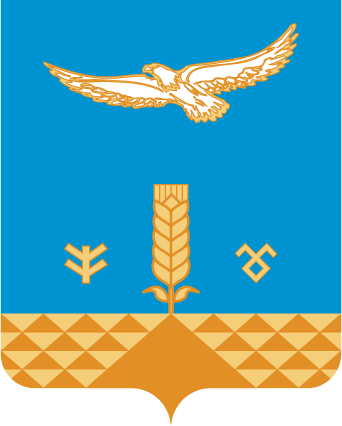 РЕСПУБЛИКА БАШКОРТОСТАНСовет сельского поселенияАнтинганский сельсоветмуниципального районаХайбуллинский район453812, ул.Каюма Ахметшина,7, с.Антингант. (34758) 2-31-35, e- mail: antingan_ss@mail.ru